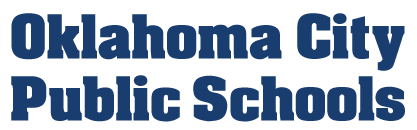 Purpose of an Advisory CommitteeThe purpose of an Advisory Committee is to provide recommendations regarding the goals and objectives for the program. The committee assists in identifying community resources and program strategies for achieving the goals and objectives. The advisory committee may assist with the evaluation of the program. Under Title §780:20-3-1 of the Oklahoma Rules for Career and Technology Education: Each full-time CareerTech program must have an occupational advisory committee that is formally organized and meets at least once annually. The membership of the advisory committee must be diversified with the majority of membership representative of occupations for which the program is training.Responsibilities of a Career & Technology Education Advisory CommitteeProvides industry expertise to support changes and improvements Review and recommend content for courses Assist the teacher in finding placement opportunities for students in Job Shadow or Internship opportunitiesHelp attract and encourage interested students for the Technical Trades programsProvide program advocacy in the business and education communityEnsure that the course content reflects current workplace needs as defined by business and industry Provide/identify opportunities for professional development and improvement of technical skills Assist in identifying resources for presentations, speakers and/or judges for classroom and student association activities Serve as a resource person for classroom demonstrations and/or career experiences Recommend program priorities 